					                                                                                                                                   Hillcrest Parking Committee 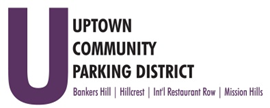    Thursday, January 28th, 2021; 3:00 – 4:00 PM	                                                                                                             Virtual Meeting	MINUTESHPC Members Present:  Ben Nicholls, Miah Earn, Roy Dahl, Chris Shaw HPC Members Excused: Paul Smith,Members of Public Present:  Kyle Amdahl, Byron Ehrenfeld, Ryan SaucermanUCPD Staff Present: Gerrie Trussell	Nicholls, called the meeting to order at 3:10   Introductions were madeNon-Agenda Public Comment   Dahl relayed the outreach taking place for the Hillcrest Plan Update and the Uptown Planners participation in the process.  The plan places a significant amount of emphasis on Mass transit support.  HPC members would like to review the plans as well.Nicholls would like to fill the two vacant UCPD, Hillcrest Board seats.  Dahl stated on behalf of the UCPD organization, the impact of COVID-19 pandemic.The UCPD’s bylaw requirement of holding UCPD meeting in a publicly accessible venue within the district.  We have an essential priority list of ratifications necessary and are looking at solutions to function. Some community organizations have also not met to host the Neighborhood elections.Approval of minutes –  December 10th, 2020  Approved			Shaw/ Earn/ Nicholls AbstainedThe HPC FY 22 Budget, workplan activities and projects were approved attached 		Shaw/Earn Explore Digital made a presentation of AccessHillcrest.com draft social media and website materials.Ryan Saucerman and Darci Daneshvari presented the February posts and website updates.Nicholls discussed the perception and reality of a parking problem in Hillcrest.SANDAG, 4th & 5th bike lane construction project in Hillcrest, estimated timelines were updatedFebruary at Walnut, April at Pennsylvania, June at Robinson and July for University to Washington.A-Frame Businesses Open and window placard have been made and are available.UCPD will work with the City and HBA to assist TOBO permit holders transition on 4th & 5th.Trussell’s staff report included, Brittany Bailey is our contact at the Mayors Office.  This appointment is fortuitous as she is well versed in our projects and will allow for an easy transition from the D3, City Councilmembers office.  Staff is also engaged in discussions with various City departments and the Mayors office to Expanding the “use” to amend 100-18 to include clean and safety language.Pilot a Neighborhood Taskforce for painting and coring activities.Normal Street, beginning planning discussions on project portions, ideas for sustainable routes and inclusion of amenities for the community outreach goals.				Adjourn  												Earn/Ross  